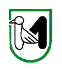 AL COMUNE/ALL’UNIONE DEI COMUNI DI_________ALLO SPORTELLO UNICOPER LE ATTIVITA’ PRODUTTIVEDI____________________________ATTIVITA’ DI TINTOLAVANDERIASEGNALAZIONE CERTIFICATA DI INIZIO ATTIVITA’(L. 22.02.06 n. .R. n. 25/2011, D.Lgs 59/2010, art. 19 L. 241/1990 e art. 5 D.P.R. 160/2010)SEZIONE A –  NUOVA APERTURA SEZIONE B –  APERTURA PER SUBINGRESSO	SEZIONE C –  TRASFERIMENTO DI SEDESEZIONE D –  TRASFORMAZIONE DEI LOCALIE –  NOMINA DEL RESPONSABILE TECNICOSEZIONE F –  REVOCA/NOMINA DEL RESPONSABILE TECNICOIL SOTTOSCRITTO DICHIARA CHE SONO STATI COMPILATI ANCHE:  QUADRO AUTOCERTIFICAZIONE A (da compilare da parte del titolare o legale rappresentate)  QUADRO AUTOCERTIFICAZIONE B (da compilare da parte del responsabile tecnico)  QUADRO AUTOCERTIFICAZIONE C (nei casi di società da parte dei soggetti di cui all’art. 85 D.Lgs.159/2011) DI ALLEGARE   planimetria dei locali interessati, in scala 1:100 firmata dal titolare o dal legale rappresentante indicando per ogni locale la destinazione d’uso, la superficie, l’altezza ed il layout delle attrezzature principali (nei casi delle sezioni A, C e D);  relazione sul ciclo di lavorazione e sulle caratteristiche delle attrezzature utilizzate dall’impresa (nei casi delle sezioni A, C e D);  copia documentazione attestante il possesso dei requisiti professionali, se non acquisibili direttamente presso altre pubbliche amministrazioni   altro ______________________________________________________________Il sottoscritto è consapevole che le dichiarazioni mendaci, la falsità negli atti e l’uso di atti falsi comportano l’applicazione delle sanzioni penali previste dall’art. 19 comma 6 della legge n. 241/1990 nonché dal capo VI del D.P.R. n. 445/2000.Il sottoscritto, ai sensi  e per gli effetti dell’art. 13 d.lgs.196/2003 “Codice sulla protezione dei dati personali”, dichiara di essere stato preventivamente informato che i dati personali raccolti saranno trattati sia manualmente che con strumenti informatici, esclusivamente e limitatamente all’ambito del procedimento per il quale viene presentata la presente richiestaFIRMA del Titolare o Legale Rappresentante	 ______________________________________QUADRO AUTOCERTIFICAZIONE AIl sottoscritto è consapevole che le dichiarazioni mendaci, la falsità negli atti e l’uso di atti falsi comportano l’applicazione delle sanzioni penali previste dall’art. 19 comma 6 della legge n. 241/1990 nonché dal capo VI del D.P.R. n. 445/2000.Il sottoscritto, ai sensi  e per gli effetti dell’art. 13 d.lgs.196/2003 “Codice sulla protezione dei dati personali”, dichiara di essere stato preventivamente informato che i dati personali raccolti saranno trattati sia manualmente che con strumenti informatici, esclusivamente e limitatamente all’ambito del procedimento per il quale viene presentata la presente richiesta		IL DICHIARANTE		                             _______________________________QUADRO AUTOCERTIFICAZIONE  B Il sottoscritto è consapevole che le dichiarazioni mendaci, la falsità negli atti e l’uso di atti falsi comportano l’applicazione delle sanzioni penali previste dall’art. 19 comma 6 della legge n. 241/1990 nonché dal capo VI del D.P.R. n. 445/2000.Il sottoscritto, ai sensi  e per gli effetti dell’art. 13 d.lgs.196/2003 “Codice sulla protezione dei dati personali”, dichiara di essere stato preventivamente informato che i dati personali raccolti saranno trattati sia manualmente che con strumenti informatici, esclusivamente e limitatamente all’ambito del procedimento per il quale viene presentata la presente richiestaIL DICHIARANTE__________________________ QUADRO AUTOCERTIFICAZIONE CN.B: Nel caso di Società, il presente quadro autocertificazione, va compilato e sottoscritto da: tutti i soci per le S.N.C., dai soci accomandatari per le S.A.S., dagli eventuali componenti dell’organo di amministrazione per le S.p.A., le S.R.L. e le Soc. Coop, escluso il legale rappresentanteIl sottoscritto è consapevole che le dichiarazioni mendaci, la falsità negli atti e l’uso di atti falsi comportano l’applicazione delle sanzioni penali previste dall’art. 19 comma 6 della legge n. 241/1990 nonché dal capo VI del D.P.R. n. 445/2000.Il sottoscritto, ai sensi  e per gli effetti dell’art. 13 d.lgs.196/2003 “Codice sulla protezione dei dati personali”, dichiara di essere stato preventivamente informato che i dati personali raccolti saranno trattati sia manualmente che con strumenti informatici, esclusivamente e limitatamente all’ambito del procedimento per il quale viene presentata la presente richiestaIL DICHIARANTE______________________________Il sottoscrittoCognome 		 Nome 		C.F.  |    |    |    |    |    |    |    |    |    |    |    |    |    |    |    |    |Data di nascita 	 / 	 / 	 Cittadinanza 		 Sesso:   M |    |   F |    |Luogo di nascita :  Stato 		 Provincia 		 Comune 		 Residenza:  Provincia 		 Comune 		 Via, Piazza, ecc. 		 N. 		 C.A.P. 		 in qualità di:titolare dell’omonima impresa individualePartita IVA (se già iscritto)  |    |    |    |    |    |    |    |    |    |    |    |    |    |    |    |    | con sede nel Comune di 		 Provincia 		 	via/piazza _______________________________________________________ n. ___________c.a.p.___________  telefono________________e-mail_____________________________p.e.c__._____________________________ 	N. di iscrizione al Reg. Imprese (se già iscritto) 		 CCIAA di 		 	legale rappresentante della SocietàC.F.  |    |    |    |    |    |    |    |    |    |    |    |    |    |    |    |    |Partita IVA (se diversa da C.F.)  |    |    |    |    |    |    |    |    |    |    |    |    |    |    |    |    |	denominazione o ragione sociale _______________________________________________________	con sede nel Comune di 		 Provincia 		 	via/piazza _______________________________________________________ n. ___________c.a.p.___________  telefono________________e-mail_____________________________p.e.c__._____________________________  N. di iscrizione al Reg. Imprese  				 CCIAA di 				 SEGNALA	|    | A 	NUOVA APERTURA	|    | B 	APERTURA PER SUBINGRESSO       |    | C	TRASFERIMENTO DI SEDE	|    | D 	TRASFORMAZIONE DEI LOCALI	|    | E 	NOMINA DEL RESPONSABILE TECNICO      |    | F 	REVOCA/NOMINA DEL RESPONSABILE TECNICOINIDRIZZO:Comune di _________________________Via, Viale, Piazza ecc. 		 N. 		 superficie dei locali utilizzati per l’attività: mq. ______________________superficie adibita ad altri usi: mq. ______SUPERFICIE TOTALE (superficie dei locali utilizzati per l’attività e superficie adibita ad altri usi): mq. _____________(NEL CASO DI APERTURA DI UN ESERCIZIO ALL’INTERNO DI UN CENTRO COMMERCIALE) specificare: denominazione del Centro Commerciale _____________________________________, autorizzazione n. _____________ del ____________________SUBENTRERÀ ALL’IMPRESADenominazione _____________________________________________________________________	C.F.  |    |    |    |    |    |    |    |    |    |    |    |    |    |    |    |    |	Partita IVA (se diversa da C.F.)  |    |    |    |    |    |    |    |    |    |    |    |    |    |    |    |    |titolare della SCIA n. _________ del ________________INDIRIZZO DELL’ESERCIZIO:Comune di _________________________Via, Viale, Piazza ecc. 		 N. 		 A seguito di: 	 compravendita;	 affitto d’azienda;	 donazione;	 successione;	 fusione; 	 conferimento; 	 altre cause (specificare) ______________________  con atto del notaio (cognome e nome) ____________________________________________________________ rep.n. ________________________ del ______________  con scrittura privata autenticata dal notaio (cognome e  nome) _________________________________________ rep.n. ________________________ del ______________INDIRIZZO Comune di ________________________________________________ Via, Viale, Piazza ecc. 		 N. 		 di cui alla S.C.I.A. n. _________ del ___________________________ di mq. ________________SARA’ TRASFERITO AL NUOVO INDIRIZZO:Via, Viale Piazza, ecc. ______________________________________________________________________________superficie dei locali utilizzati per l’attività: mq. ______________________superficie adibita ad altri usi: mq. ______SUPERFICIE TOTALE (superficie dei locali utilizzati per l’attività e superficie adibita ad altri usi): mq. _____________(NEL CASO DI APERTURA DI UN ESERCIZIO ALL’INTERNO DI UN CENTRO COMMERCIALE) specificare: denominazione del Centro Commerciale _____________________________________, autorizzazione n. _____________ del ____________________L’ESERCIZIO Ubicato nel Comune di _________________ in Via, Viale, Piazza ecc. 		 N. 		 di cui alla S.C.I.A. n. _________ del ___________________________ di mq. ________________SUBIRÀ 	|    | UNA MODIFICA, CONSISTENTE IN ______________________________________________*|    | UN AMPLIAMENTO DELLA SUPERFICIE DA MQ _______________A MQ _______________|    | UNA RIDUZIONE DELLA SUPERFICIE DA MQ _______________A MQ _______________* Nella descrizione dell’intervento indicare se la trasformazione dei locali sia dovuto a lavori, urbanistico-edilizi, riorganizzazione interne del locale, ecc.Il responsabile tecnico è il Sig.Cognome 		 Nome 		          C.F.  Data di nascita ___________ Cittadinanza 		 Sesso: M  FLuogo di nascita :  Stato 		 Provincia 		 Comune 		 Residenza:  Provincia 		 Comune 		 Via, Piazza, ecc. 		 N. 		 C.A.P. 		 In qualità diTitolareSocio preposto con il presente atto formaleAltro ______________________________________ preposto con il presente attoLa revoca del responsabile tecnico Sig.Cognome 		 Nome 		          C.F.  Il nuovo responsabile tecnico è il Sig.Cognome 		 Nome 		          C.F.  Data di nascita ___________ Cittadinanza 		 Sesso: M  FLuogo di nascita :  Stato 		 Provincia 		 Comune 		 Residenza:  Provincia 		 Comune 		 Via, Piazza, ecc. 		 N. 		 C.A.P. 		 In qualità diTitolareSocio preposto con il presente atto formaleAltro ______________________________________ preposto con il presente attoIl sottoscrittoCognome 		 Nome 		     C.F. Data di nascita ___________  Cittadinanza 		 Sesso:   M  FLuogo di nascita :  Stato 		 Provincia 		 Comune 		 Residenza:  Provincia 		 Comune 		 Via, Piazza, ecc. 		 N. 		 C.A.P. 		 in qualità di:      legale rappresentante       titolare della ditta individuale, consapevole delle sanzioni penali, nel caso di dichiarazioni non veritiere, di formazione o uso di atti falsi, richiamate dall’art. 76 del D.P.R. 445 del 28 dicembre 2000, dichiara di essere in possesso dei presupposti e dei requisiti di legge ed in particolare, ai sensi dell’art. 46 del D.P.R. 445/00DICHIARAper i cittadini extracomunitari, gli estremi del permesso/carta di soggiorno rilasciato per _______________________ in data ______/______/_____ n. ___________ da ____________________ con validità fino al _______/_______/_____SEZIONE 1 – REQUISITI STRUTTURALIdi avere la disponibilità per i locali a titolo di _______________________________________________________ (indicare estremi dell’atto ________________________________________________________________________);che i locali destinati alla tintolavanderia sono conformi alle norme e prescrizioni in materia edilizie ed urbanistiche, ivi comprese quelle relative alla destinazione d'uso, di sicurezza e di igiene pubblica, di inquinamento acustico;che i locali adibiti all'esercizio dell'attività hanno destinazione d’uso __________________________________ sono distinti al Catasto Fabbricati del Comune di cui sopra con Foglio _______________  mapp. ___________________  sub. ____________________ per i quali è stato/a rilasciato / presentata dal/al ______________________________ il titolo abilitativo _____________________________ n. __________________ del _________________________ ed è stato: rilasciato il certificato di abitabilità/agibilità n. __________ del ___________ o estremi urbanistici ____________ inviata richiesta di abitabilità/agibilità in data _______________________ e che sono decorsi i termini per il silenzio-assenso; inviata dichiarazione ai sensi dell’art. 10, c. 1 del D.P.R. 160/2010 contestualmente alla presente SCIA/in data ___________________;di essere in possesso dell’Autorizzazione Unica Ambientale rilasciata in data _____________, per: scarichi di cui al capo II del titolo IV della sezione II della Parte terza del decreto legislativo 3 aprile 2006, n. 152;  emissioni in atmosfera; emissioni di rumore nell’esercizio dell’attività, in quanto si prevede che l’attività possa produrre valori di emissione superiori ai limiti stabiliti dal documento di classificazione acustica del territorio comunale ovvero, in mancanza, ai limiti individuati dal d.P.C.M.14.11.1997 ;di aver presentato, per le emissioni in atmosfera, istanza di adesione alla autorizzazione generale ai sensi delle DD.GG.PP. adottate dalle singole Province delle Marche, in data _____________, in quanto l’attività utilizza impianti a ciclo chiuso per la pulizia a secco di tessuti e di pellami, escluse le pellicce, o si tratta di pulitintolavanderia a ciclo chiuso; (PER IL SUBIGRESSO E MODIFICA DEL RESPONSABILE TECNICO) che permangono gli elementi e le condizioni che hanno consentito la presentazione della precedente SCIA per l’esercizio dell’attività;di essere a conoscenza che il Responsabile tecnico deve garantire la propria presenza durante dell’attività;di rispettare tutte le norme previste dalla L.22/02/2006 n. 84, nonché tutte le disposizioni regionali e comunali vigenti in materia;SEZIONE 2 – REQUISITI MORALIdi essere in possesso dei requisiti morali prescritti per l’esercizio dell’attività, ai sensi e per gli effetti del D.Lgs. 159/2011 (dichiarazione antimafia);Il sottoscrittoCognome 		 Nome 		          C.F.  Data di nascita ___________ Cittadinanza 		 Sesso: M  FLuogo di nascita :  Stato 		 Provincia 		 Comune 		 Residenza:  Provincia 		 Comune 		 Via, Piazza, ecc. 		 N. 		 C.A.P. 		 in qualità di Responsabile Tecnico della società/ditta individuale _______________________________________________consapevole delle sanzioni penali nel caso di dichiarazioni non veritiere, di formazione o uso di atti falsi, richiamate dall’art. 76 del D.P.R. 445/2000 dichiara di essere in possesso dei presupposti e dei requisiti di legge ed in particolare, ai sensi dell’art. 46 del D.P.R. 445/00,DICHIARA:per i cittadini extracomunitari, gli estremi del permesso/carta di soggiorno rilasciato per _______________________ in data ______/______/_____ n. ___________ da ____________________ con validità fino al _______/_______/_____SEZIONE 1 – REQUISITI PROFESSIONALIdi possedere come requisito professionale, ai sensi dell’art. 2 della L. 22/02/2006 n. 84 e s.m.i. quanto di seguito riportato:a) corso di qualificazione tecnico - professionale della durata di almeno 450 ore complessive conseguito il ________________________ presso___________________________________________________________; b) attestato di qualifica in materia attinente l'attività conseguito il _______________________________________ presso___________________________________________________________________________________ integrato dal seguente periodo di inserimento lavorativo:presso l’impresa  _______________________________________ dal____________  al__________________presso l’impresa  _______________________________________ dal____________  al__________________presso l’impresa  _______________________________________ dal____________  al__________________c) diploma di maturità tecnica o professionale di____________________________________________________ conseguito presso____________________________________________________Il _____________________o di livello post-secondario superiore  in __________________________________________________________ conseguito presso____________________________________________________il _____________________ouniversitario in ____________________________________________________________________________, conseguito presso____________________________________________________il _____________________d/1) periodo di inserimento lavorativo:presso l’impresa  _______________________________________ dal____________  al__________________presso l’impresa  _______________________________________ dal____________  al__________________preceduto dallo svolgimento di un rapporto di apprendistato effettuato:presso l’impresa  _______________________________________ dal____________  al__________________presso l’impresa  _______________________________________ dal____________  al__________________d/2) periodo di inserimento lavorativo in qualitàdi titolare dal __________________ al _______________,                 dal__________________  al__________________di socio partecipante al lavoro presso l’impresa  _______________________________________ dal____________  al__________________presso l’impresa  _______________________________________ dal____________  al__________________di collaboratore familiare presso l’impresa  _______________________________________ dal____________  al__________________presso l’impresa  _______________________________________ dal____________  al__________________d/3) periodo di inserimento lavorativo in qualità di _________________________________________________presso l’impresa  _______________________________________ dal____________  al__________________presso l’impresa  _______________________________________ dal____________  al__________________di essere a conoscenza che il Responsabile tecnico deve garantire la propria presenza durante dell’attività di tintolavanderia;SEZIONE 2 – REQUISITI MORALIdi essere in possesso dei requisiti morali prescritti per l’esercizio dell’attività, ai sensi e per gli effetti del D.Lgs. 159/2011 (dichiarazione antimafia);Il sottoscrittoCognome 		 Nome 		C.F.  |    |    |    |    |    |    |    |    |    |    |    |    |    |    |    |    |Data di nascita 	 / 	 / 	 Cittadinanza 		 Sesso:   M |    |   F |    |Luogo di nascita :  Stato 		 Provincia 		 Comune 		 Residenza:  Provincia 		 Comune 		 Via, Piazza, ecc. 		 N. 		 C.A.P. 		 in qualità di:      socioconsapevole delle sanzioni penali, nel caso di dichiarazioni non veritiere, di formazione o uso di atti falsi, richiamate dall’art. 76 del D.P.R. 445 del 28 dicembre 2000, dichiara di essere in possesso dei presupposti e dei requisiti di legge ed in particolare, ai sensi dell’art. 46 del D.P.R. 445/00DICHIARAper i cittadini extracomunitari, gli estremi del permesso/carta di soggiorno rilasciato per _______________________ in data ______/______/_____ n. ___________ da ____________________ con validità fino al _______/_______/_____di essere in possesso dei requisiti morali prescritti per l’esercizio dell’attività, ai sensi e per gli effetti del D.Lgs. 159/2011 (dichiarazione antimafia);)